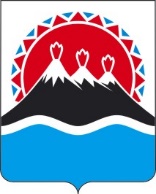 П О С Т А Н О В Л Е Н И ЕПРАВИТЕЛЬСТВАКАМЧАТСКОГО КРАЯО внесении изменений в постановление Правительства Камчатского края от 26.12.2022 № 723-П «Об утверждении Порядка предоставления субсидии из краевого бюджета предприятиям комбикормовой промышленности Камчатского края на финансовое обеспечение затрат, связанных с производством и реализацией концентрированных кормов»ПРАВИТЕЛЬСТВО ПОСТАНОВЛЯЕТ:Внести в постановление Правительства Камчатского края от 26.12.2022 № 723-П «Об утверждении Порядка предоставления субсидии из краевого бюджета предприятиям комбикормовой промышленности Камчатского края на финансовое обеспечение затрат, связанных с производством и реализацией концентрированных кормов» следующие изменения:наименование изложить в следующей редакции:«Об утверждении Порядка предоставления субсидии из краевого бюджета предприятиям комбикормовой промышленности Камчатского края на финансовое обеспечение затрат, связанных с производством и реализацией комбикормов, и проведения отбора получателей субсидии»;преамбулу изложить в следующей редакции: «В соответствии с подпунктом 2 пункта 2 статьи 78, абзацем вторым пункта 4 статьи 785 Бюджетного кодекса Российской Федерации, постановлением Правительства Российской Федерации от 25.10.2023 № 1782 «Об утверждении общих требований к нормативным правовым актам, муниципальным правовым актам, регулирующим предоставление из бюджетов субъектов Российской Федерации, местных бюджетов субсидий, в том числе грантов в форме субсидий, юридическим лицам, индивидуальным предпринимателям, а также физическим лицам – производителям товаров, работ, услуг и проведение отборов получателей указанных субсидий, в том числе грантов в форме субсидий»;часть 1 изложить в следующей редакции:«Утвердить Порядок предоставления субсидии из краевого бюджета предприятиям комбикормовой промышленности Камчатского края на финансовое обеспечение затрат, связанных с производством и реализацией комбикормов, и проведения отбора получателей субсидии.»;приложение изложить в редакции согласно приложению к настоящему постановлению.2. Установить, что положения Порядка, утвержденного настоящим постановлением, касающиеся проведения отбора получателей субсидии, применяются к правоотношениям, возникшим до 1 января 2025 года.3. Установить, что предоставление отчетности, осуществление контроля (мониторинга) за соблюдением условий и порядка предоставления субсидий и применение ответственности за их нарушение в отношении субсидий, предоставленных в соответствии с Порядком предоставления субсидии из краевого бюджета предприятиям комбикормовой промышленности Камчатского края на финансовое обеспечение затрат, связанных с производством и реализацией концентрированных кормов, утвержденным постановлением Правительства Камчатского края от 26.12.2022 № 723-П (в редакции, действовавшей до дня вступления в силу настоящего постановления), осуществляются в соответствии с положениями указанного Порядка (в редакции, действовавшей до дня вступления в силу настоящего постановления).4. Настоящее постановление вступает в силу после дня его официального опубликования.Порядок предоставления субсидии из краевого бюджета предприятиям комбикормовой промышленности Камчатского края на финансовое обеспечение затрат, связанных с производством и реализацией комбикормов, и проведения отбора получателей субсидии1. Общие положенияНастоящий Порядок разработан в целях достижения результата (выполнения мероприятия) «Государственная поддержка предприятий комбикормовой промышленности в целях финансового обеспечения затрат, связанных с производством концентрированных кормов» регионального проекта «Создание условий для увеличения объемов производства, расширения ассортимента и улучшения качества продукции Камчатского края» (далее – региональный проект) государственной программы Камчатского края «Развитие сельского хозяйства и регулирование рынков сельскохозяйственной продукции, сырья и продовольствия Камчатского края», утвержденной постановлением Правительства Камчатского края от 29.12.2023 № 715-П (далее – Госпрограмма), и определяет порядок и условия предоставления за счет средств краевого бюджета субсидии предприятиям комбикормовой промышленности Камчатского края на финансовое обеспечение затрат (без учета налога на добавленную стоимость), связанных с производством и реализацией комбикормов (далее – субсидия), и порядок проведения отбора получателей субсидии.Для получателей субсидии, использующих право на освобождение от исполнения обязанностей налогоплательщика, связанных с исчислением и уплатой налога на добавленную стоимость, и предоставивших сведения, подтверждающие такое право, а также для получателей субсидии, применяющих упрощенную систему налогообложения, финансовое обеспечение части затрат, связанных с производством и реализацией комбикормов, осуществляется исходя из суммы расходов на приобретение товаров (работ, услуг), включая сумму налога на добавленную стоимость.Министерство сельского хозяйства, пищевой и перерабатывающей промышленности Камчатского края (далее – Министерство) осуществляет функции главного распорядителя бюджетных средств, до которого в соответствии с бюджетным законодательством Российской Федерации как получателя бюджетных средств, доведены в установленном порядке лимиты бюджетных обязательств на предоставление субсидии на соответствующий финансовый год и плановый период.Субсидия предоставляется в период реализации регионального проекта Госпрограммы в пределах лимитов бюджетных обязательств, доведенных в установленном порядке до Министерства.3. Способом предоставления субсидии является финансовое обеспечение части затрат. 4. Информация о субсидии размещается на едином портале бюджетной системы Российской Федерации в информационно-телекоммуникационной сети «Интернет» (далее соответственно – сеть «Интернет», единый портал) (в разделе единого портала) в порядке, установленном Министерством финансов Российской Федерации.2. Иные положения5. Направления расходов, источником финансового обеспечения которых является субсидия:приобретение электрической энергии, используемой при производстве комбикормов, включая авансовые платежи за декабрь текущего финансового года;приобретение горюче-смазочных материалов с учетом расходов на доставку от места приобретения до склада получателя субсидии;оплата труда работников (основного и (или) привлеченного персонала), занятых в процессе производства комбикормов  и их реализации, включая взносы на социальное страхование;приобретение тары и упаковочного материала с учетом расходов на доставку от места приобретения до склада получателя субсидии;приобретение специализированной одежды, обуви и инвентаря с учетом расходов на доставку от места приобретения до склада получателя субсидии;приобретение основного и вспомогательного сырья (премиксы, концентраты и иные добавки для обогащения комбикормов), используемого при производстве комбикормов, с учетом расходов на доставку от места приобретения до склада получателя субсидии;приобретение и доставка техники и оборудования с учетом расходов на доставку от места приобретения до склада получателя субсидии;приобретение и доставка запасных частей в целях осуществления текущего ремонта техники и оборудования с учетом расходов на доставку от места приобретения до склада получателя субсидии;обслуживание оборудования, участвующего в производстве комбикормов;обслуживание автотранспорта, участвующего в доставке комбикормов до места реализации;оплата услуг связи.6. Получатель субсидии (участник отбора получателей субсидии) должен соответствовать следующим требованиям на первое число месяца подачи документов на участие в отборе получателей субсидии:получатель субсидии (участник отбора получателей субсидии) не является иностранным юридическим лицом, в том числе местом регистрации которого является государство или территория, включенные в утвержденный Министерством финансов Российской Федерации перечень государств и территорий, используемых для промежуточного (офшорного) владения активами в Российской Федерации (далее – офшорные компании), а также российским юридическим лицом, в уставном (складочном) капитале которого доля прямого или косвенного (через третьих лиц) участия офшорных компаний в совокупности превышает 25 процентов (если иное не предусмотрено законодательством Российской Федерации). При расчете доли участия офшорных компаний в капитале российских юридических лиц не учитывается прямое и (или) косвенное участие офшорных компаний в капитале публичных акционерных обществ (в том числе со статусом международной компании), акции которых обращаются на организованных торгах в Российской Федерации, а также косвенное участие офшорных компаний в капитале других российских юридических лиц, реализованное через участие в капитале указанных публичных акционерных обществ; получатель субсидии (участник отбора получателей субсидии) не находится в перечне организаций и физических лиц, в отношении которых имеются сведения об их причастности к экстремистской деятельности или терроризму;получатель субсидии (участник отбора получателей субсидии) не находится в составляемых в рамках реализации полномочий, предусмотренных главой 7 Устава ООН, Советом Безопасности ООН или органами, специально созданными решениями Совета Безопасности ООН, перечнях организаций и физических лиц, связанных с террористическими организациями и террористами или с распространением оружия массового уничтожения; получатель субсидии (участник отбора получателей субсидии) не получает средства из краевого бюджета, на основании иных нормативных правовых актов Камчатского края, на цели, установленные настоящим Порядком;получатель субсидии (участник отбора получателей субсидии) не является иностранным агентом в соответствии с Федеральным законом от 14.07.2022 № 255-ФЗ «О контроле за деятельностью лиц, находящихся под иностранным влиянием»;у получателя субсидии (участника отбора получателей субсидии) отсутствует просроченная задолженность по возврату в краевой бюджет иных субсидий, бюджетных инвестиций, а также иная просроченная (неурегулированная) задолженность по денежным обязательствам перед Камчатским краем.7. Министерство проводит проверку получателя субсидии (участника отбора получателей субсидии) на соответствие требованиям, указанным в части 6 настоящего Порядка в порядке и сроки, установленные частью 52 настоящего Порядка. 8. В целях подтверждения соответствия требованиям, указанным в части 6 настоящего Порядка, получатель субсидии (участник отбора получателей субсидии) предоставляет справку в произвольной форме в сроки, установленные частью 41 настоящего Порядка.9. Отказ получателю субсидии в предоставлении субсидии осуществляется в рамках проведения отбора получателей субсидии в соответствии с частью 54 настоящего Порядка, а также в случае уклонения от заключения соглашения о предоставлении субсидии (далее – соглашение) в соответствии с частью 71 настоящего Порядка. 10. Расчет размера субсидии производится по следующей формуле:Сi = Vпл *СТ, где:Сi – объем субсидии, предоставляемой i-му получателю субсидии на финансовое обеспечение затрат, связанных  с производством и реализацией комбикормов. Для расчета объема субсидии принимаются значения в полных рублях, суммы менее 50 копеек отбрасываются, а 50 копеек и более округляются до полного рубля;Vпл – плановый объем производства комбикормов в году обращения за предоставлением субсидии (тонн), заявленный участником отбора получателей субсидии при подаче документов на участие в отборе получателей субсидии;СТ – ставка субсидии.11. Для предоставления субсидии ставка субсидии на 1 тонну комбикормов составляет 4 333, 00 рублей. 12. Обязательными условиями предоставления субсидии, являются:1) включаемыми в соглашение и договоры, заключенные с получателями субсидии:а) согласие получателя субсидии, лиц, получающих средства на основании договоров, заключенных с получателями субсидий (за исключением государственных унитарных предприятий, хозяйственных товариществ и обществ с участием Камчатского края в их уставных (складочных) капиталах, коммерческих организаций с участием таких товариществ и обществ в их уставных (складочных) капиталах), на осуществление в отношении их проверки Министерством соблюдения порядка и условий предоставления субсидии, в том числе в части достижения результатов предоставления субсидии, а также проверки органами государственного финансового контроля в соответствии со статьями 2681 и 2692 Бюджетного кодекса Российской Федерации и на включение таких положений в соглашение;б) запрет приобретения получателем субсидии, а также иными юридическими лицами, получающими средства на основании договоров, заключенных с получателем субсидии, за счет полученных из краевого бюджета Камчатского края средств иностранной валюты, за исключением операций, осуществляемых в соответствии с валютным законодательством Российской Федерации при закупке (поставке) высокотехнологичного импортного оборудования, сырья и комплектующих изделий, а также связанных с достижением результатов предоставления этих средств иных операций, определенных настоящим Порядком; 2) включаемыми в соглашение о предоставлении субсидии: а) согласие получателя субсидии на осуществление Министерством согласования новых условий Соглашения в случае уменьшения Министерству ранее доведенных лимитов бюджетных обязательств на цель, указанную в части 1 настоящего Порядка, приводящего к невозможности предоставления субсидии в размере, указанном в Соглашении, или расторжение Соглашения при недостижении согласия по новым условиям; б) принятие получателем субсидии обязательства о достижении в году предоставления субсидии результатов предоставления субсидии в соответствии с заключенным между Министерством и получателем субсидии соглашением;в) принятие получателем субсидии обязательства по включению в договоры (соглашения), заключенные в целях исполнения обязательств по соглашению, положений о согласии лиц, получающих средства на основании договоров, заключенных с получателем субсидии, на проведение проверок, а также запрет на приобретение иностранной валюты, указанных в пункте 1 настоящей части;г) принятие получателем субсидии обязательства о предоставлении отчета о финансово-экономическом состоянии товаропроизводителей агропромышленного комплекса в течение года, в котором предоставлена субсидия, а также за год, следующий за годом получения субсидии, по формам и в сроки, установленные Министерством; д) принятие получателем субсидии обязательства о предоставлении отчета о финансово-экономическом состоянии товаропроизводителей агропромышленного комплекса за год, предшествующий году предоставления субсидии, по формам и в сроки, установленные Министерством, в случае если срок такого отчета еще не наступил; е) осуществление получателем субсидии деятельности по производству и реализации комбикормов.13. Заключение соглашения осуществляется в следующем порядке и сроки: 1) Министерство в течение 5 рабочих дней со дня принятия решения о заключении с получателем субсидии соглашения направляет получателю субсидии соответствующее уведомление и проект соглашения для подписания посредством электронной связи, почтовым отправлением, нарочным способом или иным способом, обеспечивающим подтверждение получения уведомления и проекта соглашения; 2) получатель субсидии в течение 10 рабочих дней со дня получения проекта соглашения представляет в адрес Министерства два экземпляра подписанного проекта соглашения посредством почтового отправления и (или) нарочно; 3) Министерство подписывает с получателем субсидии и регистрирует соглашение в срок, не позднее 5 рабочих дней со дня получения подписанного со стороны получателя субсидии проекта соглашения, и направляет один экземпляр соглашения в адрес получателя субсидии посредством почтового отправления или нарочно; 4) соглашение считается заключенным после подписания его Министерством и получателем субсидии и регистрации в Министерстве, при этом день заключения соглашения считается днем принятия решения о предоставлении субсидии; 5) в течение 3 рабочих дней после заключения соглашения Министерство готовит реестр на перечисление субсидии, зарегистрированный в установленном порядке и необходимый для дальнейшего перечисления денежных средств получателю субсидии.14. В течение года в случаях, предусмотренных законодательством Российской Федерации и (или) законодательством Камчатского края, в соглашение могут быть внесены изменения. Внесение изменений в соглашение оформляется в виде дополнительного соглашения к соглашению (дополнительного соглашения о расторжении соглашения) в соответствии с типовой формой, утвержденной Министерством финансов Камчатского края в следующем порядке и сроки: Министерство в течение 7 рабочих дней со дня принятия решения о заключении дополнительного соглашения к соглашению (дополнительного соглашения о расторжении соглашения) уведомляет получателя субсидии, с которым заключено соглашение, о данном намерении посредством электронной связи, почтовым отправлением, нарочным способом или иным способом, обеспечивающим подтверждение получения уведомления;получатель субсидии в течение 10 рабочих дней со дня получения уведомления, указанного в настоящей части, но не позднее 20 декабря соответствующего финансового года, организует подписание дополнительного соглашения к соглашению (дополнительного соглашения о расторжении соглашения) на бумажном носителе в двух экземплярах, и направляет оба экземпляра дополнительного соглашения в адрес Министерства нарочным способом или посредством почтового отправления;Министерство в течение 5 рабочих дней со дня получения подписанного получателем субсидии дополнительного соглашения к соглашению (дополнительного соглашения о расторжении соглашения) организует его подписание на бумажном носителе, и направляет один экземпляр дополнительного соглашения в адрес получателя субсидии посредством электронной связи, почтовым отправлением, нарочным способом или иным способом, обеспечивающим подтверждение получения экземпляра дополнительного соглашения. 15. При реорганизации получателя субсидии: 1) в форме слияния, присоединения или преобразования в соглашение вносятся изменения путем заключения дополнительного соглашения к соглашению в части перемены лица в обязательстве с указанием в соглашении юридического лица, являющегося правопреемником;2) в форме разделения, выделения, а также при ликвидации получателя субсидии, соглашение расторгается с формированием уведомления о расторжении соглашения в одностороннем порядке и акта об исполнении обязательств по соглашению с отражением информации о неисполненных получателем субсидии обязательствах, источником финансового обеспечения которых является субсидия, и возврате неиспользованного остатка субсидии в соответствующий бюджет бюджетной системы Российской Федерации.16. Результатом предоставления субсидии является объем производства комбикормов по состоянию на 31 декабря года предоставления субсидии (тонн).Конечное значение результата предоставления субсидии (конкретная количественная характеристика итогов) устанавливаются Министерством в соглашении.17. Перечисление субсидии на расчетный счет или корреспондентский счет получателя субсидии, открытый в учреждениях Центрального банка Российской Федерации или кредитной организации, реквизиты которого указаны в Соглашении, осуществляется Министерством не позднее 10 рабочего дня, следующего за днем принятия решения о предоставлении субсидии, путем оформления и предоставления в территориальный орган Федерального казначейства платежного документа на перечисление субсидии в установленном порядке.18. Получатель субсидии представляет в Министерство посредством почтового отправления и (или) нарочно отчетность по формам, предусмотренным типовыми формами, установленными Министерством финансов Камчатского края в соглашении, ежеквартально не позднее 15 числа месяца, следующего за отчетным кварталом, в январе не позднее 25 числа: 1) отчет о достижении значений результатов предоставления субсидии; 2) отчет о расходах, источником финансового обеспечения которого является субсидия.19. Получатель субсидии представляет дополнительную отчетность, предусмотренную соглашением в Министерство посредством почтового отправления и (или) нарочно: 1) отчет о финансово-экономическом состоянии товаропроизводителей агропромышленного комплекса в течение года, в котором предоставлена субсидия, а также за год, следующий за годом получения субсидии, по формам и в сроки, устанавливаемые ежегодно Министерством; 2) отчет о финансово-экономическом состоянии товаропроизводителей агропромышленного комплекса за год, предшествующий году предоставления субсидии, по формам и в сроки, устанавливаемые ежегодно Министерством, в случае если срок такого отчета еще не наступил;3) отчет о реализации плана мероприятий по достижению результатов предоставления субсидии (контрольных точек)  ежеквартально не позднее 15 числа месяца, следующего за отчетным кварталом, в январе не позднее 25 числа; 4) предварительный отчет о реализации плана мероприятий по достижению результатов предоставления субсидии (контрольных точек) 
за 3 рабочих дня до окончания отчетного квартала;5) копии документов в составе отчета о расходах, источником финансового обеспечения которого является субсидия, в соответствии с пунктом 2 части 18 настоящего Порядка:сведений о производстве и отгрузке товаров и услуг по форме 
№ П-1 федерального статистического наблюдения или иного документа, подтверждающего объем производства комбикормов в отчетном квартале;документов первичного бухгалтерского учета (расчетных ведомостей и (или) платежных ведомостей), подтверждающих оплату труда работников на сумму предоставленной субсидии, с подтверждением оформления трудовых отношений между работниками и получателем субсидии, или выписки из них;договоров (соглашений), коносаментов, счетов, счетов-фактур и (или) накладных, и (или) актов приема-передачи на приобретение и доставку товарно-материальных ценностей, услуг на сумму предоставленной субсидии (без учета налога на добавленную стоимость);платежных документов и (или) кассовых документов, подтверждающих факт оплаты понесенных расходов на приобретение и доставку товарно-материальных ценностей, услуг на сумму предоставленной субсидии (без учета налога на добавленную стоимость);паспорта транспортного средства или выписки из электронного паспорта транспортного средства и карточки учета транспортного средства, свидетельства о регистрации транспортного средства;сведений о расходовании (потреблении) электрической энергии, актов взаимных расчетов на сумму предоставленной субсидии (без учета налога на добавленную стоимость).20. Все копии документов, указанных в части 18 настоящего Порядка, должны быть заверены подписью руководителя получателя субсидии или уполномоченного им сотрудника и печатью (при наличии). Получатель субсидии несет ответственность за полноту и качество подготовки предоставляемых в Министерство документов, за достоверность указанных в них сведений, а также за своевременность их представления.21. Министерство осуществляет проверку отчетности, устанавливает полноту и достоверность сведений, содержащихся в отчетах и в прилагаемых к отчетам документах: 1) указанной в части 18,  пунктах 3–5 части 19 настоящего Порядка в течение 20 рабочих дней с момента окончания срока их представления получателем субсидии;2) указанной в пунктах 1, 2 части 19 настоящего Порядка в порядке и сроки, устанавливаемые ежегодно приказом Министерства. 22. Отчеты, указанные в части 18 настоящего Порядка, считаются принятыми после направления получателю субсидии посредством почтового отправления, электронной связи или нарочно уведомления, подписанного усиленной квалифицированной электронной подписью руководителя Министерства (уполномоченного им лица).23. Отчеты, указанные в части 18 настоящего Порядка, считаются не принятыми после направления получателю субсидии посредством почтового отправления, электронной связи или нарочно уведомления, подписанного усиленной квалифицированной электронной подписью руководителя Министерства (уполномоченного им лица) по следующим основаниям: непредставление (представление не в полном объеме) документов, указанных в пунктах 3–5 части 19 настоящего Порядка;2) некорректное заполнение (не заполнение) получателем субсидии всех обязательных для заполнения граф, предусмотренных в отчетах; 3) представление отчетов с нарушением сроков, указанных в части 18 настоящего Порядка.24. Министерством проводится мониторинг достижения значений результатов предоставления субсидии, определенных соглашением, и событий, отражающих факт завершения соответствующего мероприятия по получению результата предоставления субсидии (контрольная точка), в порядке и по формам, которые установлены порядком проведения мониторинга достижения результатов, утвержденным Министерством финансов Российской Федерации. 25. Министерство осуществляет в отношении получателя субсидии и лиц, получающих средства по договорам, заключенным в целях исполнения обязательств по соглашению о предоставлении субсидии, проверки соблюдения ими порядка и условий предоставления субсидии, в том числе в части достижения результатов ее предоставления, а органы государственного финансового контроля осуществляют проверки в соответствии со статьями 2681 и 2692 Бюджетного кодекса Российской Федерации. Оформление результатов проверок осуществляется в порядке, установленном разделом 4 Федерального стандарта внутреннего государственного (муниципального) финансового контроля «Проведение проверок, ревизий и обследований и оформление их результатов», утвержденного постановлением Правительства Российской Федерации от 17.08.2020 № 1235.26. В случае нарушения получателем субсидии условий и порядка, установленных при предоставлении субсидии, выявленного в том числе по фактам проверок, проведенных Министерством и органами государственного финансового контроля, а также в случае недостижения значений результатов предоставления субсидии, субсидия подлежит возврату в краевой бюджет получателем субсидии в следующем порядке и сроки: 1) в случае выявления нарушения органами государственного финансового контроля – на основании представления и (или) предписания органа государственного финансового контроля в сроки, указанные в представлении и (или) предписании; 2) в случае выявления нарушения Министерством – в течение 20 рабочих дней со дня получения требования Министерства; 3) в иных случаях – в течение 20 рабочих дней со дня нарушения.27. Получатель субсидии обязан возвратить субсидию в краевой бюджет в следующих размерах: 1) в случае нарушения целей предоставления субсидии – в размере нецелевого использования денежных средств; 2) в случае нарушения условий и порядка, установленных при предоставлении субсидии – в полном объеме; 3) в случае недостижения значений результатов предоставления субсидии, определенных соглашением, – в размере, определенном по формуле:V возврата = (1 - T i /S i) х V субсидии, где:T i - фактически достигнутое значение i-го результата использования субсидии на отчетную дату;S i - плановое значение i-го результата использования субсидии, установленное соглашением;V субсидии - размер субсидии, предоставленной получателю субсидии.28. Письменное требование о возврате субсидии в краевой бюджет направляется Министерством получателю субсидии в течение 20 рабочих дней со дня выявления нарушений, указанных в частях 26, 27 настоящего Порядка, посредством почтового отправления, нарочным способом, на адрес электронной почты или иным способом, обеспечивающим подтверждение получения указанного требования.29. Перечень обстоятельств непреодолимой силы, утвержденный приказом Министерства от 12.01.2024 № 29/8 «Об утверждении Перечня обстоятельств непреодолимой силы, вследствие возникновения которых соблюдение условий предоставления субсидии, в том числе исполнение обязательств по достижению значения результата предоставления субсидии, является невозможным»:1) аномальные погодные условия (атмосферная засуха, почвенная засуха, суховей, заморозки, выпревание, вымерзание, градобитие, ураганный ветер, ледяная корка, переувлажнение почвы, половодье); 2) стихийные природные явления (землетрясение, наводнение, ураган, природный пожар); 3) обстоятельства общественной жизни: а) война, террористические акты, диверсии; б) эпифитотия; в) пожар; 4) установление регионального (межмуниципального) и (или) местного уровня реагирования на чрезвычайную ситуацию, подтвержденное правовым актом органа государственной власти субъекта Российской Федерации и (или) органа местного самоуправления;5) наличие вступившего в законную силу в году предоставления субсидии решения арбитражного суда о признании несостоятельной (банкротом) организации, деятельность которой оказывала влияние на исполнение обязательств, предусмотренных соглашением.30. При невозврате субсидии в сроки, установленные частью 26 настоящего Порядка, Министерство принимает необходимые меры по взысканию подлежащей возврату в краевой бюджет субсидии в судебном порядке в срок не позднее 30 рабочих дней со дня, когда Министерству стало известно о неисполнении получателем субсидии обязанности возвратить субсидию в краевой бюджет.31. В случае выявления нарушений, в том числе по фактам проверок, указанных в части 25 настоящего Порядка, лица, получившие средства на основании договоров, заключенных с получателем субсидии, обязаны возвратить в сроки, не превышающие сроки, указанные в части 26 настоящего Порядка, средства на счет получателя субсидии в целях последующего возврата указанных средств получателем субсидии в краевой бюджет в срок не позднее 10 рабочих дней со дня поступления денежных средств на его счет.32.  Письменное требование о возврате средств, полученных за счет средств субсидии, направляется получателем субсидии лицам, получившим средства на основании договоров, заключенных с получателем субсидии, и нарушившим порядок и условия предоставления субсидии, в течение 15 рабочих дней со дня выявления нарушений по фактам проверок, проведенных Министерством. В случае невозврата лицами, указанными в части 31 настоящего Порядка, средств, полученных за счет средств субсидии, на счет получателя субсидии в сроки, указанные в части 26 настоящего Порядка, получатель субсидии принимает необходимые меры по взысканию подлежащих возврату в краевой бюджет средств, полученных за счет средств субсидии, в судебном порядке в срок, не позднее 30 рабочих дней со дня, когда получателю субсидии стало известно о неисполнении лицами, указанные в части 31 настоящего Порядка, обязанности возвратить средства, полученные на основании договоров, заключенных с получателем субсидии, на счет получателя субсидии. 33. Остаток субсидии, неиспользованной в отчетном финансовом году (за исключением субсидий, предоставленных в пределах суммы для оплаты денежных обязательств получателя субсидии, источником финансового обеспечения которых являются указанные субсидии) подлежит возврату получателем субсидии в краевой бюджет на лицевой счет Министерства не позднее 15 февраля текущего финансового года.3. Отбор получателей субсидии34. Информация о проведении отбора получателей субсидии размещается на едином портале.35. Для проведения отбора получателей субсидии применяется способ отбора в виде запроса предложений, который указывается при определении получателя субсидии Министерством, проводящим отбор получателей субсидии на основании заявок, направленных участниками отбора получателей субсидии для участия в отборе получателей субсидии исходя из соответствия участника отбора получателей субсидии критерию и категории, и очередности поступления заявок.36. К категории получателей субсидии относятся юридические лица  юридическим лицам (за исключением государственных (муниципальных) учреждений), осуществляющие деятельность на территории Камчатского края, основным видом экономической деятельности которых является производство готовых кормов (смешанных и несмешанных), кроме муки и гранул из люцерны, для животных, содержащихся на фермах с годовым37. Критерием отбора получателей субсидии является наличие у участника отбора получателей субсидии производства комбикормов в объеме не менее 15 000 тонн в году, предшествующем году подачи документов для участия в отборе получателей субсидии.38. Министерство в целях подтверждения соответствия участника отбора получателей субсидии требованиям, установленным в части 6 настоящего Порядка, не вправе требовать от участника отбора получателей субсидии представления документов и информации при наличии соответствующей информации в государственных информационных системах, доступ к которым у Министерства имеется в рамках межведомственного электронного взаимодействия, за исключением случая, если участник отбора получателей субсидии готов представить указанные документы и информацию Министерству по собственной инициативе.39.  Министерство в течение текущего финансового года, но не позднее, чем за 3 календарных дней до начала подачи (приема) заявок размещает на едином портале и официальном сайте исполнительных органов Камчатского края на странице Министерства в сети «Интернет» https://www.kamgov.ru/minselhoz в разделе «Текущая деятельность» (далее – официальный сайт) объявление о проведении отбора получателей субсидии (далее – объявление).40. В объявлении указываются: 1) сроки проведения отбора получателей субсидии; 2) способ проведения отбора получателей субсидии в соответствии с частью 35 настоящего Порядка; 3) дата и время начала подачи и окончания приема заявок участников отбора получателей субсидии в соответствии с частью 48 настоящего Порядка; 4) наименование, место нахождения, почтовый адрес, адрес электронной почты Министерства; 5) результаты предоставления субсидии, определенные в соответствии с настоящим Порядком, а также при необходимости их характеристики (показатели, необходимые для достижения результатов предоставления субсидии); 6) доменное имя и (или) указатели страниц государственной информационной системы в сети «Интернет»; 7) требования к участникам отбора получателей субсидии, предъявляемые в соответствии с частью 6 настоящего Порядка, и к перечню документов, представляемых участниками отбора получателей субсидии для подтверждения соответствия указанным требованиям; 8) категории и (или) критерии отбора получателей субсидии; 9) порядок подачи заявок и требования, предъявляемые к форме и содержанию заявок, в соответствии с частями 41–43 настоящего Порядка; 10) порядок отзыва заявок, порядок их возврата, определяющий в том числе основания для возврата заявок, порядок внесения изменений в заявки в соответствии с частями 45–47 настоящего Порядка; 11) порядок рассмотрения и оценки заявок на предмет их соответствия установленным в объявлении требованиям, категории и критериям в соответствии с частями 52–55 настоящего Порядка; 12) порядок возврата заявок на доработку в соответствии с частью 49 настоящего Порядка; 13) порядок отклонения заявок, а также информация об основаниях их отклонения в соответствии с частями  54, 55 настоящего Порядка; 14) объем распределяемой субсидии в рамках отбора получателей субсидии, порядок расчета размера субсидии, установленный частью 10 настоящего Порядка, правила распределения субсидии по результатам отбора получателей субсидии, которые могут включать максимальный, минимальный размер субсидии, предоставляемой победителю (победителям) отбора получателей субсидии, а также предельное количество победителей отбора получателей субсидии; 15) порядок предоставления участникам отбора получателей субсидии разъяснений положений объявления, даты начала и окончания срока такого предоставления в соответствии с частями 50, 51 настоящего Порядка; 16) срок, в течение которого победитель (победители) отбора получателей субсидии должен (должны) подписать соглашение в соответствии с частью 13 настоящего Порядка; 17) условия признания победителя (победителей) отбора получателей субсидии уклонившимся от заключения соглашения в соответствии с частью 71 настоящего Порядка; 18) срок размещения протокола подведения итогов отбора получателей субсидии  в соответствии с частью 69  настоящего Порядка; 19) иная информация, предусмотренная настоящим Порядком.41. Участником отбора получателей субсидии подается заявка для участия в отборе получателей субсидии (далее – заявка) по форме согласно приложению к настоящему Порядку (в случае если заявку подписывает лицо, не имеющее право действовать без доверенности от имени участника отбора, к заявке прилагается заверенная копия документа, подтверждающего полномочия лица, подписавшего заявку), а также в соответствии с требованиями и в сроки, указанные в объявлении.42. Заявка содержит следующие сведения и документы:сведения о производстве и отгрузке товаров и услуг по форме 
№ П-1 федерального статистического наблюдения или иного документа, подтверждающего объем производства комбикормов за год, предшествующий году подачи заявки на участие в отборе получателей субсидии;сведения из налогового органа об освобождении от исполнения обязанностей налогоплательщика, связанных с исчислением и уплатой налога на добавленную стоимость (для получателей субсидии, использующих такое право), при этом дата указанного документа не должна быть ранее 30 календарных дней до дня подачи заявления о предоставлении субсидии;справку, подтверждающую применение участником отбора получателей субсидии упрощенной системы налогообложения, либо копию налоговой декларации за год, предшествующий году предоставления субсидии, с отметкой налогового органа (для категории участников отбора, применяющих упрощенную систему налогообложения);справку, оформленную в произвольной форме, подтверждающую соответствие получателя субсидии (участника отбора получателей субсидии)  требованиям, указанным в части 6 настоящего Порядка;  согласие на обработку персональных данных (в отношении руководителя участника отбора получателей субсидии и его главного бухгалтера (при наличии такой должности в штате) по форме, установленной Министерством; согласие на публикацию (размещение) на едином портале и официальном сайте информации об участнике отбора получателей субсидии, о подаваемой участником отбора получателей субсидии заявке, иной информации об участнике отбора получателей субсидии, связанной с соответствующим отбором получателей субсидии, по форме, установленной Министерством.43. Все копии документов, указанных в части 42 настоящего Порядка, должны быть заверены подписью руководителя участника отбора получателей субсидии или уполномоченного им сотрудника и печатью (при наличии). Участник отбора получателей субсидии несет ответственность за полноту и качество подготовки представляемых в Министерство документов, а также за достоверность указанных в них сведений. Документы, выполненные рукописным способом, заполняются на русском языке разборчивым почерком или печатными буквами чернилами синего либо черного цвета (помарки, подчистки и исправления не допускаются). Указывается официальное наименование участника отбора, с указанием места нахождения юридического лица. Допускается употребление общепринятых аббревиатур при обозначении организационно-правовых форм в наименовании юридического лица (например, АО, ЗАО, ООО и так далее). Не подлежат приему документы, не соответствующие требованиям настоящей части, а также документы с повреждениями (бумаги), которые не позволяют прочитать текст и определить его полное или частичное смысловое содержание (отсутствие части слов, цифр или предложений).44. Документы, представленные участником отбора, подлежат регистрации в день поступления в Министерство. 45. Внесение изменений в заявку или отзыв заявки осуществляется участником отбора получателей субсидии в порядке, аналогичном порядку формирования заявки участником отбора получателей субсидии, указанному в части 41 настоящего Порядка.Внесение изменений в заявку осуществляется путем направления необходимых сведений в Министерство в пределах срока подачи заявок и (или) на этапе рассмотрения заявки по решению Министерства о возврате заявки на доработку. 46. Участник отбора, подавший заявку, вправе отозвать заявку с соблюдением требований, установленных настоящим Порядком. Заявка может быть отозвана в срок не позднее 2 рабочих дней до окончания срока приема заявок. Возврат заявки осуществляется путем направления в Министерство уведомления об отзыве заявки участником отбора получателей субсидии. 47. Министерство в течение 10 рабочих дней с даты поступления и регистрации в установленном порядке уведомления об отзыве заявки возвращает участнику отбора получателей субсидии посредством почтового отправления или нарочно документы, поступившие для участия в отборе получателей субсидии.48. Датой представления участником отбора получателей субсидии заявки считается дата регистрации в день поступления в Министерство, в течение срока, указанного в объявлении. Дата окончания приема заявок участников отбора получателей субсидии, указанная в пункте 3 части 40 настоящего Порядка, не может быть ранее: 1) 10 календарного дня, следующего за днем размещения объявления, в случае если получатель субсидии определяется по результатам запроса предложений и отсутствует информация о количестве участников отбора получателей субсидии, соответствующих категории и (или) критериям отбора получателей субсидии; 2) 5 календарного дня, следующего за днем размещения объявления о проведении отбора получателей субсидии, в случае если получатель субсидии определяется по результатам запроса предложений и имеется информация о количестве участников отбора получателей субсидии, соответствующих категории и (или) критериям отбора получателей субсидии.49. В случае если объявлением в соответствии с пунктом 12 части 40 настоящего Порядка предусмотрена возможность возврата заявок участникам отбора получателей субсидии на доработку. Решение Министерства о возврате заявок участникам отбора получателей субсидии на доработку принимается в равной мере ко всем участникам отбора получателей субсидии, при рассмотрении заявок которых выявлены основания для их возврата на доработку, а также доводится до участников отбора получателей субсидии путем направления в их адрес посредством электронной связи, почтовым отправлением, нарочным способом, или иным способом, обеспечивающим подтверждение получения уведомления, в течение одного рабочего дня со дня  принятия такого решения с указанием оснований для возврата заявки, а также положений заявки, нуждающихся в доработке.50. Любой участник отбора получателей субсидии со дня размещения объявления на едином портале и официальном сайте не позднее 3 рабочего дня до дня завершения подачи заявок вправе направить в Министерство не более 5 запросов о разъяснении положений объявления (далее – запрос) с указанием адреса электронной почты для направления ответа. Запросы, поступившие позднее чем за 3 рабочих дня до даты окончания срока приема заявок, не подлежат рассмотрению Министерством, о чем Министерство уведомляет лицо, направившее запрос.51. Министерство в течение срока, указанного в объявлении, но не позднее 1 рабочего дня до дня завершения подачи заявок, направляет в ответ на поступившие запросы разъяснения положений объявления на адреса электронной почты, указанные в запросах. Представленное Министерством разъяснение положений объявления не должно изменять суть информации, содержащейся в объявлении.52. Министерство в течение 15 рабочих дней со дня приема заявки устанавливает полноту и достоверность сведений, содержащихся в прилагаемых к заявке документах, а также запрашивает в отношении участника отбора получателей субсидии: 1) сведения из Единого государственного реестра юридических лиц, а также осуществляет проверку участника отбора получателей субсидии на соответствие категории и требованиям, указанным соответственно в части 36, в пункте 1 части 6 настоящего Порядка. Участник отбора получателей субсидии вправе самостоятельно представить в Министерство выписку из Единого государственного реестра юридических лиц; 2) информацию о соответствии участника отбора получателей субсидии требованиям, установленным пунктами 4, 6 части 6 настоящего Порядка в исполнительных органах Камчатского края; 3) информацию о соответствии участника отбора получателей субсидии требованиям, установленным пунктом 2 части 6 настоящего Порядка на официальном сайте Росфинмониторинга на странице «Перечень организаций и физических лиц, в отношении которых имеются сведения об их причастности к экстремистской деятельности или терроризму»; 4) информацию о соответствии участника отбора получателей субсидии требованиям, установленным пунктом 3 части 6 настоящего Порядка на официальном сайте Росфинмониторинга на странице «Перечни организаций и физических лиц, связанных с терроризмом или с распространением оружия массового уничтожения, составляемые в соответствии с решениями Совета Безопасности ООН»;5) информацию о соответствии участника отбора получателей субсидии требованиям, установленным пунктом 5 части 6 настоящего Порядка на официальном сайте Министерства юстиции Российской Федерации на странице «Реестр иностранных агентов».53. Заявка признается соответствующей требованиям, указанным в объявлении при отсутствии оснований для отклонения заявки. Решения о соответствии заявки требованиям, указанным в объявлении принимается Министерством на даты получения результатов проверки информации и документов, поданных в составе заявки участником отбора получателей субсидии. 54. Заявка отклоняется в случае наличия оснований для отклонения заявки, предусмотренных частью 55 настоящего Порядка. 55. Основаниями для отклонения заявки являются: 1) несоответствие участника отбора получателей субсидии требованиям, установленным частью 6 настоящего Порядка; 2) непредставление (представление не в полном объеме) документов, указанных в объявлении; 3) несоответствие представленных документов и (или) заявки требованиям, установленным в объявлении;4) недостоверность информации, содержащейся в документах, представленных в составе заявки; 5) подача участником отбора получателей субсидии заявки после даты и (или) времени, определенных для подачи заявок.56. В случае если в целях полного, всестороннего и объективного рассмотрения или рассмотрения и оценки заявки необходимо получение информации и документов от участника отбора получателей субсидии для разъяснений по представленным им документам и информации Министерством осуществляется запрос у участника отбора получателей субсидии разъяснений в отношении документов и информации посредством почтового отправления и (или) нарочно, направляемый при необходимости в равной мере всем участникам отбора получателей субсидии.57. В запросе, указанном в части 56 настоящего Порядка, Министерство устанавливает срок представления участником отбора получателей субсидии разъяснений в отношении документов и информации, который должен составлять не менее 2 рабочих дней со дня, следующего за днем направления соответствующего запроса.58. Участник отбора получателей субсидии представляет в адрес Министерства нарочно информацию и документы, запрашиваемые в соответствии с частью 56 настоящего Порядка, в сроки, установленные соответствующим запросом с учетом положений части 57 настоящего Порядка.59. В случае если участник отбора получателей субсидии в ответ на запрос, указанный в части 56 настоящего Порядка, не представил запрашиваемые документы и информацию в срок, установленный соответствующим запросом с учетом положений части 57 настоящего Порядка, информация об этом включается в протокол подведения итогов отбора получателей субсидии, предусмотренный частью 68 настоящего Порядка.60. Победителями отбора получателей субсидии признаются участники отбора получателей субсидии, прошедшие отбор получателей субсидии, в отношении которых принято решение о заключении с ними соглашения, включенные в рейтинг, сформированный Министерством по результатам ранжирования поступивших заявок, указанного в объявлении в соответствии с подпунктом 11 части 40 настоящего Порядка. Ранжирование поступивших заявок, определяется исходя из очередности поступления заявок участников отбора получателей субсидии.61. Отбор получателей субсидии считается отмененным со дня размещения объявления о его отмене с указанием информации о причинах отмены, на официальном сайте (с размещением указателя страницы сайта на едином портале). 62. Размещение Министерством объявления об отмене проведения отбора получателей субсидии на официальном сайте (с размещением указателя страницы сайта на едином портале) допускается не позднее чем за 1 рабочий день до даты окончания срока подачи заявок участниками отбора получателей субсидии. 63. Участники отбора получателей субсидии, подавшие заявки, информируются об отмене проведения отбора получателей субсидии путем направления в их адреса уведомления об отмене проведения отбора получателей субсидии посредством электронной связи, почтовым отправлением, нарочным способом, или иным способом, обеспечивающим подтверждение получения уведомления.64. После окончания срока отмены проведения отбора получателей субсидии в соответствии с частью 62 настоящего Порядка и до заключения соглашения с победителем (победителями) отбора получателей субсидии Министерство может отменить отбор получателей субсидии только в случае возникновения обстоятельств непреодолимой силы в соответствии с пунктом 3 статьи 401 Гражданского кодекса Российской Федерации.65. Отбор получателей субсидии признается несостоявшимся в следующих случаях: 1) по окончании срока подачи заявок не подано ни одной заявки; 2) по результатам рассмотрения заявок отклонены все заявки. 66. Порядок распределения субсидий между победителями отбора получателей субсидии, определяется путем расчета размера субсидии по формуле, установленной частью 10 настоящего Порядка.67. В случае невозможности предоставления победителю отбора получателей субсидии, соответствующему требованиям, установленным настоящим Порядком, субсидии в текущем финансовом году в связи с недостаточностью лимитов бюджетных обязательств, указанных в части 2 настоящего Порядка, субсидия предоставляется такому победителю отбора получателей субсидии в очередном финансовом году без повторного прохождения отбора. 68. В целях завершения отбора получателей субсидии и определения победителей отбора получателей субсидии формируется протокол подведения итогов отбора получателей субсидии, включающий информацию о победителях отбора получателей субсидии с указанием размера субсидии, предусмотренной им для предоставления, об отклонении заявок с указанием оснований для их отклонения.69. Министерство не позднее 14 календарного дня, следующего за днем принятия решения, указанного в части 53 настоящего Порядка, размещает на едином портале и на официальном сайте Министерства в сети «Интернет» протокол подведения итогов отбора получателей субсидии, включающий следующие сведения: 1) дата, время и место проведения рассмотрения заявок;2) информация об участниках отбора, заявки которых были рассмотрены;3) информация об участниках отбора, заявки которых были отклонены, с указанием причин их отклонения, в том числе положений объявления о проведении отбора получателей субсидии, которым не соответствуют заявки; 4) наименование получателя(ей) субсидии, с которым(ми) заключается соглашение и размер предоставляемой ему(им) субсидии. 70. По результатам отбора получателей субсидии с победителем (победителями) отбора получателей субсидии заключается соглашение в соответствии с типовой формой, установленной Министерством финансов Камчатского края в порядке и сроки, установленные частью 13 настоящего Порядка.71. В случае нарушения получателем субсидии порядка и сроков заключения соглашения, установленных частью 13 настоящего Порядка, победитель отбора получателей субсидии признается уклонившимся от заключения соглашения.ФОРМАЗаявкана участие в отборе получателей субсидиив целях предоставления субсидии из краевого бюджета  предприятиям комбикормовой промышленности Камчатского края на финансовое обеспечение затрат, связанных с производством и реализацией комбикормов, и проведения отбора получателей субсидии в 20___ годуК заявке прилагаю следующие документы:1) ___________________________________________________________________;2) ___________________________________________________________________;3) ___________________________________________________________________;4) ___________________________________________________________________;5) ___________________________________________________________________;6) ___________________________________________________________________.Настоящей заявкой подтверждаю достоверность сведений, обозначенных в заявке и представленных к заявке документах, обязуюсь нести предусмотренную законодательством Российской Федерации ответственность за неправомерное получение бюджетных средств.Настоящим подтверждаю, что с условиями предоставления субсидии ознакомлен(а) и согласен(а).________________________________________  _____________  _____________     (наименование должности руководителя организации)                                (подпись)                          (фамилия, инициалы)М.П. (при наличии)«___» _______________ 20___ г. »[Дата регистрации] № [Номер документа]г. Петропавловск-КамчатскийПредседатель Правительства Камчатского края[горизонтальный штамп подписи 1]Е.А. ЧекинПриложение к постановлениюПриложение к постановлениюПриложение к постановлениюПриложение к постановлениюПравительства Камчатского краяПравительства Камчатского краяПравительства Камчатского краяПравительства Камчатского краяот[REGDATESTAMP]№[REGNUMSTAMP]«Приложение к постановлению Правительства Камчатского края 
от 26.12.2022 № 723-П«Приложение к постановлению Правительства Камчатского края 
от 26.12.2022 № 723-П«Приложение к постановлению Правительства Камчатского края 
от 26.12.2022 № 723-П«Приложение к постановлению Правительства Камчатского края 
от 26.12.2022 № 723-ППриложение к Порядку предоставления субсидии из краевого бюджета предприятиям комбикормовой промышленности Камчатского края на финансовое обеспечение затрат, связанных с производством и реализацией комбикормов, и проведения отбора получателей субсидииПриложение к Порядку предоставления субсидии из краевого бюджета предприятиям комбикормовой промышленности Камчатского края на финансовое обеспечение затрат, связанных с производством и реализацией комбикормов, и проведения отбора получателей субсидииПриложение к Порядку предоставления субсидии из краевого бюджета предприятиям комбикормовой промышленности Камчатского края на финансовое обеспечение затрат, связанных с производством и реализацией комбикормов, и проведения отбора получателей субсидииПриложение к Порядку предоставления субсидии из краевого бюджета предприятиям комбикормовой промышленности Камчатского края на финансовое обеспечение затрат, связанных с производством и реализацией комбикормов, и проведения отбора получателей субсидии1. Сведения о руководителе организации1. Сведения о руководителе организацииНаименование должности:Фамилия, имя, отчество (при наличии):Адрес электронной почты:Номер телефона:2. Сведения об организации2. Сведения об организацииПолное наименование:Место нахождения и почтовый адрес:Контактное лицо, телефон:ИНН:КПП:Применяемая система налогообложения:3. Банковские реквизиты3. Банковские реквизитыРасчетный счет:Наименование банка:БИК:КПП:Плановый объем производства комбикормов (тонн)Ставка субсидии (рублей)Потребность в субсидии (рублей) (гр. 1 х гр. 2)123